BADMINTON CONFEDERATION AFRICA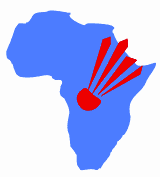 Formulaire d’Application pour l’Organisation d’une Compétition de la BCADétails sur la Salle (Dimensions en mètres) Voyage et l’hôtel 	  Visa 	 Autres	 Nom de la compétition Championnat d’Afrique Scolaire de 2022Date proposée pour la compétition Décembre 2022Nom du pays membre Nom de l’appliquant Responsabilité dans l’association ex. SG Adresse Email Numéro de téléphone(s) Numéro de FaxSite Web Nom de la ville ou la salle est situéeNom de la salleNombre de court Type de revêtement de sol dans la salle ?Disponibilité des tapis ? Si oui, combien ?Les autres équipements sont-ils conformes aux normes BWF (poste, chaise d'arbitre, autres)Hauteur de la salle a son point le plus bas Espace entre 2 courts Espace derrière les courts Gradin ? Si oui, combien de personnes max ?La salle est-t-il climatisée ? Quelle sont les autres facilites qui sont disponible à la salle (ex. vestiaire, cafeteria, salle de compétition, VIP stands) Salle et facilites pour le contrôle anti-dopage ?Le hall sera-t-il sécurisé ? l’aces sera-t-elle contrôlée ?Le nettoyage quotidien sera-t-il effectué pendant le tournoi ?D’autres évènements majeurs qui se sont déroules à la salle Veuillez fournir des photos de haute qualité de la salle, des équipements et des installationsVeuillez fournir des photos de haute qualité de la salle, des équipements et des installationsNom de l’aéroport le plus proche Nom et l’adresse de l’hôtel officiel Distance de l’aéroport à l’hôtelDistance de l’hôtel à la salleTemps de transfert de l’hôtel à la salle (prendre en compte les embouteillages)La fédération organisera-t-il le transport pour les délégations ?Prix approximatif de l’hôtel par nuit (avec les 3 repas)Site web de l’hotel(s)Veuillez fournir des photos de haute qualité de l’hôtelVeuillez fournir des photos de haute qualité de l’hôtelEst-il possible de fournir des lettres d’invitation aux délégations des pays qui ont l’ambassade chez eux ?Est-il possible de recevoir le visa a l’arrivée pour les pays qui n’ont pas d’ambassade ?Températures et saison durant les dates proposéesAurez-vous le support des autorités locales (ministère, cno, etc)Avez-vous des sponsors (financiers ou matériels)Nombre d’arbitres (officiels technique)Est-ce que l’Association s'engage à respecter tout protocoles sanitaires qui seront mis en place par la BCA et / ou les autorités locales ?Les matchs seront-ils filmés et diffusés en directe ?Internet haute vitesse sera-t-il disponible dans le hall ? Si oui, veuillez fournir des détails sur la connexion Internet.Nombre approximatif d'employés et de bénévoles disponibles pendant la compétition ?Y a-t-il une alimentation de secours (générateur) dans le hall ?Des informations que vous souhaitez ajouter ?